План работы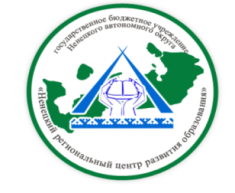 ГБУ НАО «Ненецкий региональныйцентр развития образования»на апрель  2017 года                                                         В течение месяцаИ.о. директора   ГБУ НАО «НРЦРО»                                                Е.В. ХабароваДатаМероприятиеМесто проведения и времяОтветственный3.04Проведение ГИА в 2017 г (досрочный период) по иностранному языку (говорение)ГБУ НАО «НРЦРО»Шамов А.С.5.04МО специалистов по ФИЗО дошкольных образовательных организаций «Современные подходы к оздоровлению детей дошкольного возраста в условиях реализации ФГОС, игровое занятие в бассейне «Мы моряки»ГБДОУ НАО «ЦРР-детский сад п. Искателей»15.40Владимирова А.Н.5.04Обучение членов Кризисных групп (педагоги-психологи, социальные педагоги) первоочередным мерам по фактам суицидов и суицидальных попыток среди обучающихсяЦентр «ДАР»14.00Зенина О.С.5.04Проведение ГИА в 2017 г (досрочный период) по иностранному языку, физике, биологииГБОУ НАО «СШ № 5»Шамов А.С.6.04Модульный семинар для учителей физической культуры «Введение регионального компонента «Северное многоборье» в программу по физической культуре в основной школе»1 занятие: «Нормативно-правовые основы»ГБОУ НАО «СШ № 5»16.00Чечуев П.Н.Шамов А.С.6.04Консультация для воспитателей, педагогов «Партнерское взаимодействие с родителями воспитанников с ОВЗ» в рамках деятельности ресурсных площадок по инклюзивному образованию Ведущие: специалисты ГБДОУ НАО «Детский сад «Ромашка»ГБУ НАО «НРЦРО»Кабинет 21 Зенина О.С.6.04Реализация программы просвещения для родителей (законных представителей) по вопросам детской психологии и педагогики «Семья НАО – компетентная семья» Занятие «Вместе в школу весело шагать» (Королькова О.В, ГБДОУ «ЦРР – детский сад «Солнышко»)Центр «ДАР»18.00Богданова Т.А.6.04МО учителей ИЗО, черчения, МХК «Адаптированные программы для обучающихся с ОВЗ, их особенности»ГБОУ НАО «СШ № 4»15.30Ульяновская Н.Д.7.04Открытое мероприятие в рамках образовательного проекта «Педагогическая мастерская»«Тематический вечер, посвящённый 150-летию С. Майкапара в рамках одноимённого творческого проекта» (Носова Н.А, Жукова А.П., преподаватели ГБУ ДО НАО «ДШИ г. Н-Мара»)ГБУ ДО НАО «ДШИ г. Н-Мара»17.00Ульяновская Н.Д.7.04Проведение ГИА в 2017 г (досрочный период) по обществознанию, литературеГБОУ НАО «СШ № 5»Шамов А.С.8.04Тренировочное ЕГЭ в 11 классе по математикеОбразовательные организации НАОШамов А.С.10.04Заседание рабочей группы по реализации проекта «Человек. Земля. Космос». Вопросы организации и проведения школьных конференцийГБУ НАО «НРЦРО»Кабинет 916.30Чайка А.П.10.04Проведение ГИА в 2017 г (досрочный период) по литературеГБУ НАО «НРЦРО»Шамов А.С.11.04Установочный семинар для дошкольных образовательных организаций «Об организации и проведении окружного конкурса «Безопасное колесо – 2017» среди дошкольных образовательных организаций»ГБУ НАО «НРЦРО»Кабинет 1013.00Чечуев П.Н.11.04Семинар для воспитателей дошкольных образовательных организаций «Детско-родительский экологический театр. Показ сказки» в рамках ресурсной площадки «Эффективные формы работы с участниками воспитательно - образовательного процесса в экологическом воспитании дошкольников»ГБДОУ НАО «ЦРР – детский сад «Гнёздышко»17.00Владимирова А.Н.11.04Модульный семинар для учителей физической культуры «Введение регионального компонента «Северное многоборье» в программу по физической культуре в основной школе»2 занятие: «Структура и содержание программы национальных видов спорта»ГБОУ НАО «СШ № 5»16.00Чечуев П.Н.Шамов А.С.12.04Практикум для учителей информатики «Работа с массивами. Решение логических задач средствами алгебры логики»ГБОУ НАО «СШ № 1»15.00Корельская Е.Ю.12.04Проведение ГИА в 2017 г (досрочный период) по литературе, биологииГБУ НАО «НРЦРО»Шамов А.С.12.04Семинар для педагогов учреждений дополнительного и профессионального образования «Совершенствование системы аттестации педагогических работников образовательных организаций на современном этапе»ГБУ НАО «НРЦРО»Кабинет 1015.30Хабарова К.А.12.04Заседание рабочей группы по разработке дидактического пособия по экологии «Управление экосистемами для смягчения изменений климата и адаптаций к ним» с целью реализации регионального компонента в образовательном процессеГБУ НАО «НРЦРО»Кабинет 916.00Чайка А.П.13.04Семинар для педагогических работников по профилактике детского дорожно-транспортного травматизма (ДДТТ)ГБУ НАО «НРЦРО»Кабинет 916.00Чечуев П.Н.13.04Реализация программы просвещения для родителей (законных представителей) по вопросам детской психологии и педагогики «Семья НАО – компетентная семья» Занятие «Скоро экзамены. Как помочь ребёнку преодолеть страх?» (Рочева Л.Л, педагог-психолог ГБПОУ НАО «НАЭТ им. В.Г. Волкова) Центр «ДАР»18.00Богданова Т.А.13.04МО учителей географии «Наглядные пособия и их применение на уроках географии»ГБУ НАО «НРЦРО»Кабинет 1015.00Чайка А.П.13.04МО учителей музыки «Итоги реализации ФГОС НОО: опыт, проблемы и перспектива»ГБОУ НАО «СШ № 1»15.30Ульяновская Н.Д.14.04Проведение ГИА в 2017 г (досрочный период) резервные дни по информатикеГБУ НАО «НРЦРО»Шамов А.С.14.04Вебинар ДРОФА - ВЕНТАНА для учителей русского языка и литературы «Современная русская литература в школьной программе»ГБУ НАО «НРЦРО»Кабинет 1011.45Бороненко О.Н.14.04Вебинар ДРОФА - ВЕНТАНА для учителей русского языка и литературы «Обучение сочинению на литературную тему»ГБУ НАО «НРЦРО»Кабинет 1013.30Бороненко О.Н.15.04Пробные заезды для участников дошкольных образовательных организаций конкурса «Безопасное колесо – 2017» среди дошкольных образовательных организаций»ГБОУ НАО «СШ № 5»Чечуев П.Н.15.04Тренировочное ЕГЭ в 11 классе по русскому языкуОбразовательные организации НАОШамов А.С.18.04Семинар для учителей физической культуры, педагогов – организаторов ОБЖ, педагогов дополнительного образования спортивной направленности «Обобщение педагогического опыта как одно из направлений повышения профессиональных компетенций»  ГБУ НАО «НРЦРО»Кабинет 2116.00Хабарова Е.В.Чечуев П.Н.18.04Семинар для учителей общеобразовательных организаций «Возможности интерактивной доски»ГБУ НАО «НРЦРО»Кабинет 1015.00Корельская Е.Ю.18.04Всероссийская проверочная работа (ВПР) по русскому языку в 5 классеОбразовательные организации НАОШамов А.С.18.04Всероссийская проверочная работа (ВПР) по русскому языку в 4 классеОбразовательные организации НАОШамов А.С.18.04МО учителей начальных классов «Модели организации работы и виды деятельности для достижения обучающимися планируемых результатов освоения основной общеобразовательной программы начального общего образования (ООП НОО)»ГБОУ НАО «СШ № 4»15.00Петухова М.С.19.04МО классных руководителей «Самообразование в системе средств совершенствования мастерства классных руководителей. Использование информационных технологий в воспитательной работе»ГБУ НАО «НРЦРО»Кабинет 1015.00Корельская Е.Ю.19.04Семинар для воспитателей дошкольных образовательных организаций «Мастер-класс «Русское чудо» в рамках ресурсной площадки «Трудовое воспитание с детьми дошкольного возраста в свете ФГОС ДО»ГБДОУ НАО «ЦРР – детский сад «Радуга»13.30Владимирова А.Н.19.04Практикум для учителей математики «Решение показательных и логарифмических уравнений и неравенств»ГБОУ НАО «СШ № 1»15.00Корельская Е.Ю.19.04МО преподавателей ДШИ (музыкальной направленности) «Выявление музыкальных и профессиональных данных учащихся»ГБУ ДО НАО «ДШИ г. Н-Мара»10.00Ульяновская Н.Д.19.04Мастер – класс в рамках региональной школы молодого педагога (РШМП) «Технология проведения мастер-класса»ГБУ НАО «НРЦРО»Кабинет 2115.30Владимирова А.Н.Ульяновская Н.Д.19.04МО учителей биологии «Формирование практических исследовательских умений на лабораторных практикумах по биологии». Открытый урок.ГБОУ НАО «СШ № 3»13.00Чайка А.П.20.04МО учителей русского языка и литературы «Проектная и исследовательская деятельность на уроках русского языка и литературы»ГБУ НАО «НРЦРО»Кабинет 1015.00Бороненко О.Н.20.04Всероссийская проверочная работа (ВПР) по русскому языку в 4 классеОбразовательные организации НАОШамов А.С.20.04Всероссийская проверочная работа (ВПР) по математике в 5 классеОбразовательные организации НАОШамов А.С.20.04Открытый  урок в рамках образовательного проекта «Педагогическая мастерская» «Работа над вокальными данными на уроках хора в младших классах» (Банина А.В, преподаватель  ГБУ ДО НАО «ДШИ г. Н-Мара»)ГБУ ДО НАО «ДШИ г. Н-Мара»10.00Ульяновская Н.Д.21.04МО преподавателей СПО «Анализ проведения олимпиад для обучающихся средних профессиональных организаций (СПО)»ГБУ НАО «НРЦРО»Кабинет 1015.00Бороненко О.Н.21.04МО учителей-логопедов образовательных организаций НАО «Методика формирования языковой системы (МФЯС). Из опыта работы» Центр «ДАР»10.00Безумова Н.В.24.04Мо музыкальных руководителей дошкольных образовательных организаций «Использование здоровьесберегающих технологий в работе музыкального руководителя с детьми с ОВЗ»ГБДОУ НАО «Детский сад «Аннушка»10.30Владимирова А.Н.24.04Семинар для учителей общеобразовательных организаций «Обобщение педагогического опыта в рамках аттестации педагогических работников»  ГБУ НАО «НРЦРО»Кабинет 2115.00Хабарова Е.В.24.04Проект «Внеклассная деятельность по русскому языку и литературе» Конференция «Я – исследователь»ГБУ НАО «НРЦРО»Кабинет 1015.00Бороненко О.Н.25.04МО учителей математики «Формирование универсальных учебных действий (УУД) на уроках математики»ГБОУ НАО «СШ №4»15.00Корельская Е.Ю.25.04Всероссийская проверочная работа (ВПР) по математике в 4 классе, по истории в 5 классеОбразовательные организации НАОШамов А.С.25.04МО учителей истории и обществознания «Современные образовательные технологии преподавания истории и обществознания в условиях перехода на ФГОС ООО»ГБУ НАО «НРЦРО»Кабинет 1015.00Бороненко О.Н.26.04МО учителей технологии и информатики «Образовательная робототехника»ГБОУ НАО «СШ №4»  15.30Корельская Е.Ю.Ульяновская Н.Д.26.04МО учителей иностранного языка «Современные образовательные технологии преподавания иностранного языка в условиях перехода на ФГОС ООО»ГБУ НАО «НРЦРО»Кабинет 1015.00Бороненко О.Н.26.04Заседание Регионального учебно-методического объединения педагогических работников НАО:«О модернизации содержания и технологий преподавания учебного предмета «Технология» в условиях реализации ФГОС ООО»;«Преподавание астрономии в образовательных организациях НАО»;«Проблемы внедрения профессионального стандарта педагога»;«Реализация Концепции развития школьных информационно-библиотечных центров, утверждённой приказом Министерства образования и науки РФ от 15.06.2016 г № 715»ГБУ НАО «НРЦРО»Кабинет 2115.00Хабарова Е.В.27.04МО воспитателей по ИЗО дошкольных образовательных организаций «Мастер-класс «Изготовление броши ко дню Победы в технике «цумами»ГБУ НАО «НРЦРО»Кабинет 2113.15Владимирова А.Н.27.04Закрытие Фестиваля «Одарённые дети Арктики»ГБУК НАО «ДК «Арктика»15.00Козицина О.Ю.27.04МО учителей специальных (коррекционных) классов «Технология системы коррекционно-развивающего обучения»ГБОУ НАО «СШ №1»15.00Петухова М.С.27.04Всероссийская проверочная работа (ВПР) по окружающему миру в 4 классе, по биологии в 5 классеОбразовательные организации НАОШамов А.С.27.04Реализация программы просвещения для родителей (законных представителей) по вопросам детской психологии и педагогики «Семья НАО – компетентная семья»Занятие «Киберпространство. Безопасность детей в сети Интернет» (Вокуева Г.В.,  социальный педагог ГБУ НАО «НРЦРО»)Центр «ДАР»18.00Богданова Т.А.27.04Заседание Главной аттестационной комиссии УО ДОКиС НАОГБУ НАО «НРЦРО»Кабинет № 1014.00Хабарова К.А.МероприятиеМесто проведения и времяОтветственныйКурсы  повышения квалификации «Современные методы предотвращения суицидов, профилактика конфликтов и различных форм девиантного поведения»ГБУ НАО «НРЦРО»10 – 15 апреляКабинет 21 9.00Зенина О.С.Окружной конкурс «Безопасное колесо – 2017» среди дошкольных образовательных организаций»ГБОУ НАО «СШ № 5»Чечуев П.Н.Региональный конкурс проектов социальной рекламы «Единство» для обучающихся общеобразовательных организаций НАО ГБУ НАО «НРЦРО»апрельКорельская Е.Ю.Смотр строя и песни для дошкольных образовательных организаций «Парад войск»ГБПОУ НАО «НАЭТ им. В.Г. Волкова»29 апреля    10.00Владимирова А.Н.Региональный конкурс авторских программ и проектов по работе с одарёнными детьмиГБУ НАО «НРЦРО»апрельЕрмаков А.В.Конкурс методических разработок для учителей истории и обществознания «100-летие Великой Российской революции 1917 года»ГБУ НАО «НРЦРО»апрельБороненко О.Н.Региональный конкурс творческих работ для обучающихся «Страницы Великой Российской революции 1917 года»ГБУ НАО «НРЦРО»апрельБороненко О.Н.Всероссийский конкурс юных чтецов «Живая классика» для обучающихся 6-10 классовГБУ ДО НАО «Детская школа искусств г. Н-Мара»   11 апреля15.00Бороненко О.Н.Конкурс рефератов для учащихся ДШИ «Путешествие в историю искусств»ГБУ ДО НАО «Детская школа искусств г. Н-Мара»   20 апреля15.00Ульяновская Н.Д.Окружной этап творческого конкурса для учителей начальной школы «Театрализация»ГБОУ НАО «СШ № 5»  29 апреля     10.00Петухова М.С.Региональный этап XII Всероссийского конкурса в области педагогики, воспитания и работы с детьми и молодёжью до 20 лет «За нравственный подвиг учителя» для учителей, преподающих курс «ОРКСЭ»ГБУ НАО «НРЦРО»апрельПетухова М.С.Театральный кружок «Солнышко» для детей специального класса ГКОУ НАО «НСКШИ»ГКОУ НАО «НСКШИ»апрельВокуева Г.В.Дополнительная образовательная программа «Школа юного психолога»10 занятие «Стресс, управление эмоциями»11 занятие «Саморегуляция, позитивное мышление»Центр ДАРапрель      15.00Канева Т.В.Реализация методико-профилактической программы для несовершеннолетних, состоящих на различных видах профилактического учета  «Здоровая Россия – Общее дело», направленной на содействие образовательным процессам по развитию и укреплению в молодежной среде ценностей здорового образа жизни, свободного от употребления алкоголя, табака и других наркотических веществОбразовательные организации НАОапрельВокуева Г.В.Мониторинг определения потребностей образовательных организаций НАО для решения задач сопровождения инклюзивного образованияОбразовательные организации НАОапрельЗенина О.С.Стационарные и выездные заседания психолого-медико-педагогической комиссииЦентр «ДАР» апрельКомиссия ПМПККонсультирование родителей (законных представителей) по вопросам обучения, развития и воспитания детейЦентр «ДАР»апрельСпециалистыИндивидуальное консультирование работников образовательных организаций, учреждений социального обслуживания, здравоохранения, других организацийЦентр «ДАР»апрельСпециалистыИндивидуальные коррекционно-развивающие занятия с детьми педагога-психолога, учителя-логопеда, учителя-дефектологаЦентр «ДАР»апрельСпециалистыИнформационно-просветительская работа с населением в области предупреждения и коррекции недостатков в физическом и (или) психическом развитии и (или) отклонений в поведении детейобразовательные организации (по запросу)Специалисты